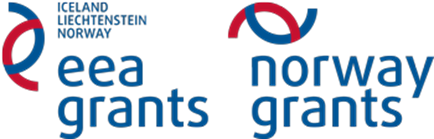 BIOLOOGIA, KEEMIARühmatöö "Analüütikud" Eesmärk: Vee uurimine järves, vee temperatuuri, tiheduse ning hägususe mõõtmine, vee pH-taseme, hapniku sisalduse,  kareduse ning  elektrijuhtivuse määramine.Lõiming õppeainetega: biograafia, keemia, füüsika.Töövahendid: termomeeter, keeduklaas,  areomeeter (densiomeeter), katseklaas, filter , lehter, universaalse indikaatori lahus, digitaalne pH-taseme mõõtja, anduritega Vernieri seadmed, pabersalvrätid, fotoaparaat/nutitelefon.Töö käik:Määrake termomeetri abil vee temperatuur Käsmu järves. Pange termomeeter klaasi, milles on  järve vesi jamäärake vee temperatuur. Areomeetri abil määrake vee tihedus Käsmu järves. Pange areomeeter klaasi, milles on järve vesi. Areomeetri skaala aluselmäärake vee tihedus.Määrake vee hägusus Käsmu järves. Selle jaoks valage 50 ml vett  läbi filtri ning hinnake silma järgi filtrile jäänud sademe kogust. Määrake рН-tase Käsmu järves universaalindikaatori abil. Pange paberindikaatorile vett ning võrrelge indikaatori värvi pH-skaalal. Määrake täpne pH-tase elektroonilise mõõtjaga. Pange seade klaasi, milles on antud järve vesi. Ekraanile ilmub  pH-taseme näitvees. Saadud tulemuste põhjal tehke üldistus hapnikusisalduse või happesuse sisalduse kohtavees. Määrake Vernieri seadmete abil vee hapniku sisaldus.Määrake Vernieri seadmete abil vee karedus.Määrake Vernieri seadmete abil vee elektrijuhtivus. Saadud tulemuste põhjal täitke tabel:Edu teile teie töös! NäitajaNäitTemperatuurTihedusHägususpH-taseHapniku sisaldusVee karedusVee elektrijuhtivus